Big 3 Warm Up September 14thWord of the Day:gerrymander •verb and nounverb: divide unfairly and to one’s advantage; of voting districtsnoun: an act of gerrymandering (dividing a voting area so as to give your own party an unfair advantage)In order to receive full credit, you must create your own sentence using the word of the day.  You must underline the word of the day in your sentence.American History/Government Trivia:What President of the  could write Latin with one hand and Greek with the other – simultaneously?Picture Response: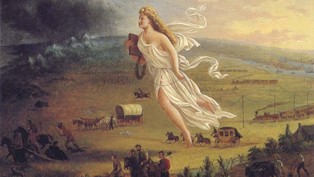 Quote of the Day:“Actions speak louder than words.”President James Garfield 